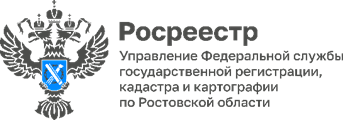 Пресс-релиз                                                                                                                                   28.09.2023О работе по учету и обеспечению сохранности геодезических пунктовВ рамках реализации государственной программы «Национальная система пространственных данных» Управление Росреестра по Ростовской области проводит масштабную работу по учету и обеспечению сохранности геодезических пунктов. Всего на территории Ростовской области расположено 3867 пунктов государственной геодезической сети (ГГС), 6968 пунктов государственной нивелирной сети (ГНС) и еще 6 пунктов (ГГрС) государственной гравиметрической сети. В соответствии с Планом все они будут обследованы в 2022-2024 годах.В 1 полугодии 2023 года Управлением Росреестра по Ростовской области совместно с инспекторами по использованию и охране земель обследовано 913 геодезических пунктов. Кроме того, проведены работы по поиску и определению точных координат 153 пунктов государственной нивелирной сети.Контакты для СМИ:Пресс-служба Управления Росреестра по Ростовской областиТатьяна Фатеева8-938-169-55-69FateevaTA@r61.rosreestr.ruwww.rosreestr.gov.ru